平成30年度大阪府環境審議会リサイクル製品認定部会(第２回)の概要参考１ 大阪府リサイクル製品認定制度について対　　象：府内で排出された循環資源を使用して国内で製造した製品、または国内で排出された循環資源を使用して府内で製造した製品手数料：１申請につき18,000円認定基準：大阪府リサイクル製品認定要領で規定
（循環資源の配合率、環境等への配慮、各種規格等への適合など）認定期間：３年参考２ 認定マーク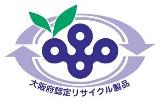 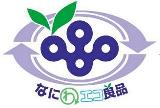 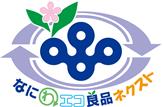 参考３ 認定製品数の推移について※１）（　）内は、平成31年２月で認定対象外となった「コンクリート塊等を原材料とする再生舗装材」を除く件数※２）認定製品のうち、製造者により使用済み品が回収され、繰返しリサイクルされるものを「なにわエコ良品ネクスト」として認定（平成27年度から認定）。家具、強化磁器食器(学校給食用・病院用)、消火器など募集期間平成３０年１０月１５日～１１月１６日申請製品数５４製品（新規申請：２２製品、再申請：３２製品）製品概要鉄鋼スラグ等を使用したタイルブロック廃プラスチックを使用したプラスチック製品廃ガラスを使用したガラス製品建設汚泥等を使用した土木・建築用製品諮問日平成３１年１月３０日部会開催日平成３１年１月３０日審議結果諮問のあった製品は、すべて認定することが適当と認めた。答申日平成３1年１月３０日H26年度H27年度H28年度H29年度H30年度認定製品数※１（各年度末時点）認定製品数※１（各年度末時点）276（192）272（206）262（209）274（231）245 (245)なにわエコ良品ネクスト※２－162366 66なにわエコ良品276256239208179